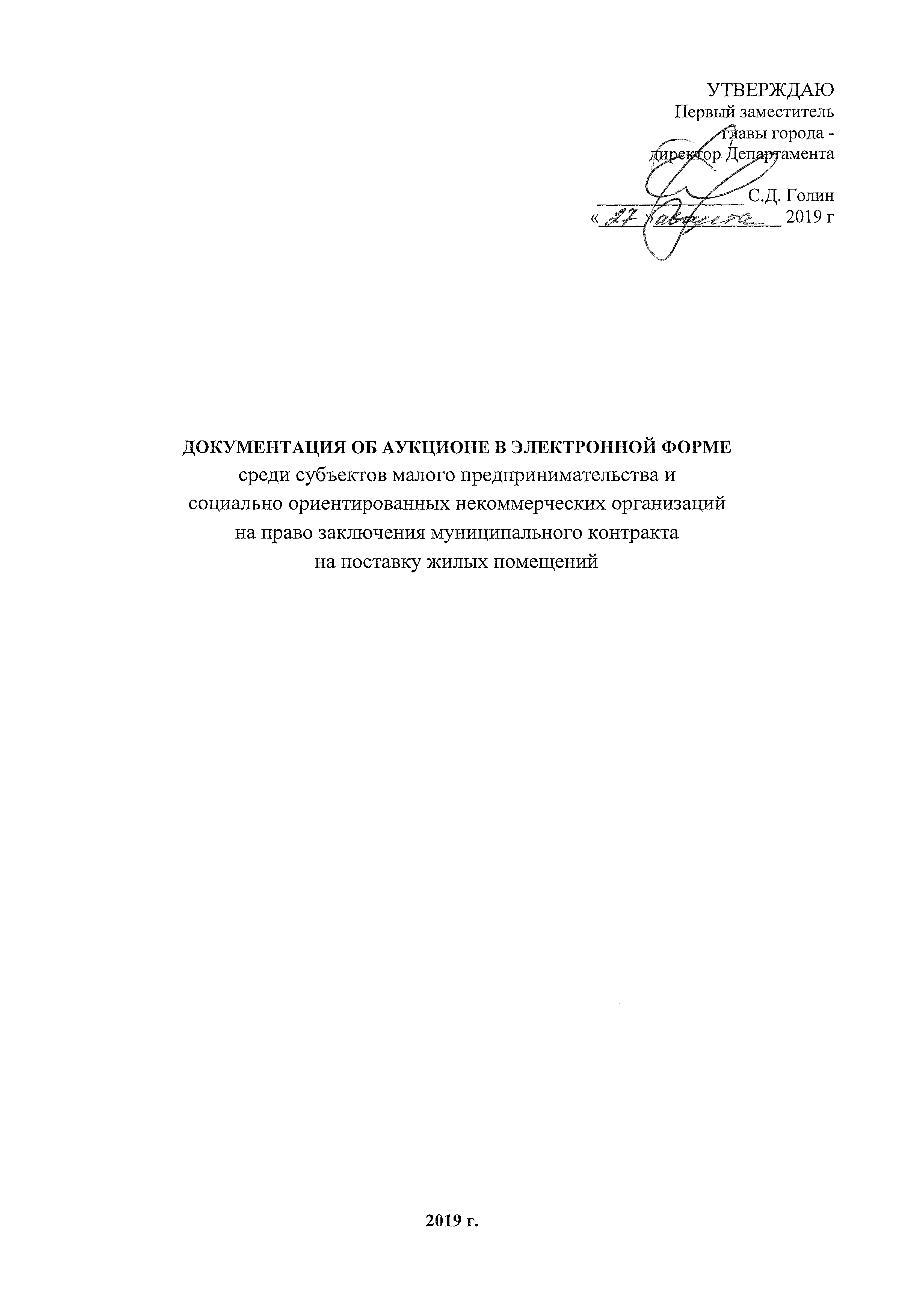 СВЕДЕНИЯ О ПРОВОДИМОМ АУКЦИОНЕ В ЭЛЕКТРОННОЙ ФОРМЕНастоящая документация об аукционе в электронной форме (далее по тексту также – документация об аукционе) подготовлена в соответствии с Федеральным законом от 05 апреля 2013 года №44-ФЗ «О контрактной системе в сфере закупок товаров, работ, услуг для обеспечения государственных и муниципальных нужд» (далее по тексту также – Закон о контрактной системе).Часть II. ТЕХНИЧЕСКОЕ ЗАДАНИЕПоставка жилых помещенийПриемка жилых помещений осуществляется приемочной комиссией в соответствии  со статьей 94 Федерального закона от 05.04.2013 № 44-ФЗ «О контрактной системе в сфере закупок товаров, работ, услуг для обеспечения государственных и муниципальных нужд». Первый заместитель главы города - директор Департамента									         С.Д. ГолинРаботник контрактной службы                                                                                                                   М.Л. ПрошкинаШ. ПРОЕКТ КОНТРАКТАМуниципальный контракт № ______ на поставку жилых помещений Идентификационный код закупки№ 193862201149086220100100010156810412г. Югорск                                                                                                  «___»____________20__г.Департамент муниципальной собственности и градостроительства администрации города Югорска, действующий от имени и в интересах муниципального образования городской округ город Югорск, именуемый в дальнейшем «Муниципальный заказчик», в лице _____________________________________________, действующего на основании ______________________________________________________________, с одной стороны, и ________________________________________________, именуемый(ая) в дальнейшем «Продавец», в лице _______________________, действующего на основании _______________________, вместе именуемые «Стороны», в соответствии с законодательством Российской Федерации и иными нормативными правовыми актами о контрактной системе в сфере закупок, и на основании решения Единой комиссии по осуществлению закупок для обеспечения муниципальных нужд города Югорска (протокол_________ от _____ № _____) заключили настоящий муниципальный контракт, именуемый в дальнейшем «Контракт», о нижеследующем:Предмет Контракта1.1 В соответствии с результатами аукциона (протокол № _________от____) Продавец обязуется передать жилые помещения, согласно приложения 1 (место нахождения, количество комнат, общая площадь, этаж, исполнение дома) (далее по тексту - «жилые помещения») в собственность муниципального образования городской округ город Югорск, а Муниципальный заказчик – принять в собственность муниципального образования городской округ город Югорск и оплатить жилые помещения. 1.2. Жилые помещения принадлежит Продавцу на праве собственности на основании _____________________________________________________________. 1.3. Жилые помещения отчуждаются свободными от прав третьих лиц, под арестом, запрещением не состоят.1.4. При приобретении Муниципальным заказчиком в собственность жилые помещения к последнему переходит доля в праве общей долевой собственности на общее имущество в доме. 2. Цена Контракта и порядок расчетов2.1. Жилые помещения отчуждаются Продавцом Муниципальному заказчику по цене ___________________________________________________________ рублей. Цена жилых помещений является твердой, не может изменяться в ходе заключения и исполнения Контракта, за исключением случаев, установленных Контрактом и (или) предусмотренных законодательством Российской Федерации.Источник финансирования: Бюджет города Югорска на 2019 год.Общая цена Контракта составляет _________________________ рублей __ копеек, включая налог на добавленную стоимость (__  %): _________________________ рублей __ копеек (НДС не облагается на основании ______________ Налогового кодекса РФ и ________). (В случае если Застройщик не является плательщиком НДС,  Заказчик указывает: «НДС не облагается»).Сумма, подлежащая уплате Продавцу, уменьшается, на размер налогов, сборов и иных обязательных платежей в бюджеты бюджетной системы Российской Федерации, связанных с оплатой контракта, если в соответствии с законодательством Российской Федерации о налогах и сборах такие налоги, сборы и иные обязательные платежи подлежат уплате в бюджеты бюджетной системы Российской Федерации заказчиком).2.2. Денежные средства, указанные в пункте 2.1. настоящего контракта, подлежат единовременному перечислению Муниципальным заказчиком на счет Продавца в течение 15 (пятнадцати) рабочих дней с момента государственной регистрации перехода права собственности и регистрации права собственности Муниципального образования городской округ город Югорск на жилые помещения на основании счета и счета-фактуры, выставленного Продавцом (для юридических лиц) или заявления Продавца с приложением реквизитов банка и расчетного счета (для физических лиц и индивидуальных предпринимателей).2.3.	 По соглашению сторон ипотека в силу закона в пользу Продавца не возникает.2.4.	В случае уменьшения Муниципальному заказчику соответствующим финансовым органом в установленном порядке ранее доведенных лимитов бюджетных обязательств, приводящего к невозможности исполнения Муниципальным заказчиком обязательств по Контракту, о чем Муниципальный заказчик уведомляет Продавца, Стороны согласовывают в соответствии с законодательством Российской Федерации новые условия, в том числе по цене и (или) количеству товаров.3. Права и обязанности сторон3.1. Продавец обязуется:3.1.1. Предоставить жилые помещения в городе Югорске, в капитальном исполнении (кирпичное, блочное (все виды), каменное, монолитное и др.), общей площадью ______ кв. метров (за исключением балконов, лоджий), со следующей характеристикой (характеристика указывается из заявки участника закупки): - Жилые помещения должны быть благоустроенные, пригодные для постоянного проживания, не требующее текущего ремонта и оборудованы: - входной и межкомнатными дверями без механических повреждений с исправными замками и с полным комплектом ключей на каждый замок; - оконными блоками, пластиковыми стеклопакетами без механических повреждений с исправными замками; - электрической разводкой, электророзетками, выключателями и с опломбированным электросчётчиком в исправном состоянии и паспортом с незаконченным сроком эксплуатации; - центральным отоплением или общедомовым; - центральным водопроводом, горячим водоснабжением;- центральным водоотведением (канализацией);- опломбированными приборами учета горячей и холодной воды в рабочем, исправном состоянии с незаконченным сроком эксплуатации и наличием паспортов на каждый узел учета; - электрической или газовой плитой, имеющих не менее 4-х конфорок и встроенный духовой шкаф или встроенную панель и встроенный духовой шкаф в рабочем, исправном состоянии без механических повреждений с паспортом на плиту; - сантехникой: унитазом, ванной или душевой кабиной, раковиной, мойкой со смесителями, в исправном, рабочем состоянии, без механических повреждений; - трубами системы отопления, водоснабжения, канализации и радиаторами в исправном, рабочем состоянии, без механических повреждений;- чистовой отделкой стен и потолков без механических повреждений,- настилом полов (плитка, ламинат, линолеум) без механических повреждений.Жилые помещения соответствуют санитарно-эпидемиологическим правилам и нормативам СанПиН 2.1.2.2645-10.3.1.2. Подготовить всю необходимую документацию для государственной регистрации перехода права собственности от Продавца к Муниципальному заказчику на жилые помещения в Управление Федеральной службы государственной регистрации, кадастра и картографии по Ханты-Мансийскому автономному округу – Югре. 3.1.3. Осуществить все необходимые действия для проведения в установленном законом порядке государственной регистрации перехода права собственности от Продавца к Муниципальному заказчику на жилые помещения в течение 10 дней со дня подписания муниципального контракта.3.1.4. Гарантийные обязательства на скрытые строительные недостатки, выявленные в процессе эксплуатации жилых помещений, в течение 5 лет с момента ввода дома в эксплуатацию. На технологическое и инженерное оборудование, входящее в состав передаваемых муниципальному заказчику жилых помещений, в том числе: счётчики учёта электрической, тепловой энергии, воды, газа – гарантийный срок устанавливается согласно гарантийного срока завода-изготовителя. 3.1.5. Передать жилые помещения Муниципальному заказчику не позднее 3 календарных дней с момента заключения муниципального контракта по акту приема-передачи жилых помещений.3.1.6. Передать Муниципальному заказчику кадастровые паспорта, при наличии, выписки из ЕГРН на жилые помещения, паспорта и сертификаты на оборудование установленные в жилых помещениях, ключи от всех закрывающих устройств.3.1.7. Предоставлять своевременно достоверную информацию о ходе исполнения своих обязательств, в том числе о сложностях, возникающих при исполнении Контракта.3.2. Муниципальный заказчик обязуется:3.2.1. Осуществить платеж согласно п.п. 2.1, 2.2 Контракта.3.2.2. Осуществить все необходимые действия для проведения в установленном законом порядке регистрации права собственности на жилые помещения в течение 10 (десяти) дней со дня подписания Контракта.4. Порядок приемки жилого помещения1. Передача жилых помещений производится Продавцом Муниципальному заказчику на основании акта приема – передачи жилых помещений, подписываемого сторонами Контракта. 4.2. Жилые помещения принимаются Муниципальным заказчиком с участием непосредственно представителей Продавца и Муниципального заказчика. В случаях выявления несоответствий условиям настоящего контракта или согласованным условиям по техническим характеристикам жилых помещений стороны составляют соответствующий акт, который служит доказательством при урегулировании сторонами возникших разногласий.4.3. В случае неисполнения или ненадлежащего исполнения Продавцом обязательств, предусмотренных Контрактом приемка жилых помещений оформляется актом приема-передачи жилых помещений, в котором указываются: сведения о фактически исполненных обязательствах по Контракту, сумма, подлежащая оплате в соответствии с условиями настоящего Контракта; размер неустойки (штрафа, пени) и (или) убытков, подлежащей взысканию; основания применения и порядок расчета неустойки (штрафа, пени) и (или) убытков; итоговая сумма, подлежащая оплате Продавцу по контракту. Документ составляется в трех экземплярах, подписывается Муниципальным заказчиком (в случае создания приемочной комиссии подписывается всеми членами приемочной комиссии и утверждается Муниципальным заказчиком) и Продавцом. 4.4. В случае неисполнения или ненадлежащего исполнения Продавцом обязательств, предусмотренных Контрактом, Муниципальный заказчик производит удержание неустойки (штрафа, пеней) и (или) возмещения убытков причинённых Продавцом убытков. Удержание неустойки (штрафа, пеней) и (или) убытков производится Муниципальным заказчиком на основании документа составленного в соответствии с пунктом 4.3. Контракта, не позднее сроков установленных в пункте 2.2. Контракта. 4.5. При этом исполнение обязательства Продавца по перечислению неустойки (штрафа, пени) и (или) убытков в доход бюджета возлагается на Муниципального заказчика.5. Обеспечение исполнения контракта, обеспечение гарантийных обязательств**обеспечение гарантийных обязательств устанавливается заказчиком самостоятельно, в случае установленном в соответствии с частью 4 статьи 33 Федерального закона  от 05.04.2013 № 44-ФЗ «О контрактной системе в сфере закупок товаров, работ, услуг для обеспечения государственных и муниципальных нужд» требований к их предоставлению*5.1. Исполнение контракта, гарантийные обязательства обеспечиваются предоставлением банковской гарантии, выданной банком и соответствующей требованиям статьи 45 Федерального закона  от 05.04.2013 № 44-ФЗ «О контрактной системе в сфере закупок товаров, работ, услуг для обеспечения государственных и муниципальных нужд», или внесением денежных средств на указанный Муниципальным заказчиком счет, на котором в соответствии с законодательством Российской Федерации учитываются операции со средствами, поступающими Муниципальному заказчику. Способ обеспечения исполнения контракта, гарантийных обязательств, срок действия банковской гарантии определяются в соответствии с требованиями Федерального закона  от 05.04.2013 № 44-ФЗ «О контрактной системе в сфере закупок товаров, работ, услуг для обеспечения государственных и муниципальных нужд» участником закупки, с которым заключается контракт, самостоятельно. 5.2. Обеспечение исполнения Контракта предоставляется Муниципальному заказчику до заключения Контракта. Размер обеспечения исполнения Контракта составляет _____ рублей ___ копеек (5 % от цены, по которой в соответствии с законом о контрактной системе заключается контракт).Обеспечение исполнения Контракта предоставляется Заказчику до заключения Контракта. Размер обеспечения исполнения Контракта составляет _______ рублей ____ копеек (__ процентов от цены, по которой заключается контракт).Обеспечение исполнения гарантийных обязательств предоставляется Заказчику до оформления документа о приемке (за исключением отдельного этапа исполнения контракта).Размер обеспечения гарантийных обязательств составляет 254 462,44 (двести пятьдесят четыре тысячи четыреста шестьдесят два) рубля 44 копейки (2 процента от начальной (максимальной) цены контракта).Поставщик вправе изменить способ обеспечения гарантийных обязательств и (или) предоставить заказчику взамен ранее предоставленного обеспечения гарантийных обязательств новое обеспечение гарантийных обязательств.5.3. В случае, если предложенная в заявке Продавца цена, снижена на двадцать пять и более процентов по отношению к начальной (максимальной) цене контракта, Исполнитель, предоставляет обеспечение исполнение контракта с учетом положений статьи 37 Федерального закона  от 05.04.2013 № 44-ФЗ «О контрактной системе в сфере закупок товаров, работ, услуг для обеспечения государственных и муниципальных нужд».Продавец освобождается от предоставления исполнения контракта, в том числе с учетом положений статьи 37 Федерального закона  от 05.04.2013 № 44-ФЗ «О контрактной системе в сфере закупок товаров, работ, услуг для обеспечения государственных и муниципальных нужд», в случае предоставления им информации, содержащейся в реестре контрактов, заключенных заказчиками, и подтверждающей исполнение им в течение трех лет до даты подачи заявки на участие в закупке трех контрактов, исполненных без применения к Исполнителю неустоек (штрафов, пеней). Такая информация представляется продавцом до заключения контракта в случаях, установленных Федерального закона  от 05.04.2013 № 44-ФЗ «О контрактной системе в сфере закупок товаров, работ, услуг для обеспечения государственных и муниципальных нужд» для предоставления обеспечения исполнения контракта. При этом сумма цен таких контрактов должна составлять не менее начальной (максимальной) цены контракта, указанной в извещении об осуществлении закупки и документации о закупке.5.4. Срок действия банковской гарантии должен превышать предусмотренный контрактом срок исполнения обязательств, которые должны быть обеспечены такой банковской гарантией, не менее чем на один месяц, в том числе в случае его изменения в соответствии со статьей 95 Федерального закона  от 05.04.2013 № 44-ФЗ «О контрактной системе в сфере закупок товаров, работ, услуг для обеспечения государственных и муниципальных нужд».В случае отзыва в соответствии с законодательством Российской Федерации у банка, предоставившего банковскую гарантию в качестве обеспечения исполнения Контракта, лицензии на осуществление банковских операций Продавца обязан предоставить новое обеспечение исполнения контракта не позднее одного месяца со дня надлежащего уведомления Муниципальным заказчиком Продавца о необходимости предоставить соответствующее обеспечение.	5.5.  По Контракту должны быть обеспечены обязательства Продавца по возмещению убытков Муниципального заказчика, причиненных неисполнением или ненадлежащим исполнением обязательств по Контракту, а также обязанность по выплате неустойки (штрафа, пени), возврату аванса и иных долгов, возникших у Продавца перед Муниципальным заказчиком.5.6. Банковская гарантия оформляется в письменной форме на бумажном носителе или в форме электронного документа, подписанного усиленной неквалифицированной электронной подписью лица, имеющего право действовать от имени банка, на условиях, определенных гражданским законодательством,  Федеральным законом от 05.04.2013 № 44-ФЗ «О контрактной системе в сфере закупок товаров, работ, услуг для обеспечения государственных и муниципальных нужд», с учетом требований установленных постановлением Правительства Российской Федерации от 8 ноября 2013 г. №1005 (с учетом изменений и дополнений).	5.7. Денежные средства возвращаются в полном объёме либо в части, оставшейся после удовлетворения требований Муниципального заказчика, возникших в период действия обеспечения в срок не превышающий тридцать дней с момента подписания Сторонами документов, подтверждающих надлежащее исполнение обязательств по Контракту*.	(в случае установления заказчиком ограничения, предусмотренного частью 3 статьи 30 Федерального закона № 44-ФЗ, такой срок не должен превышать пятнадцать дней с момента подписания Сторонами документов, подтверждающих надлежащее исполнение обязательств по Контракту). 5.8. Предусмотренное частями 7 статьи 96 Федерального закона  от 05.04.2013 № 44-ФЗ «О контрактной системе в сфере закупок товаров, работ, услуг для обеспечения государственных и муниципальных нужд» уменьшение размера обеспечения исполнения контракта осуществляется при условии отсутствия неисполненных Продавцом требований об уплате неустоек (штрафов, пеней), предъявленных Муниципальным заказчиком в соответствии с Федеральным законом  от 05.04.2013 № 44-ФЗ «О контрактной системе в сфере закупок товаров, работ, услуг для обеспечения государственных и муниципальных нужд», а также приемки Муниципальным заказчиком поставленного товара, результатов отдельного этапа исполнения контракта в объеме выплаченного аванса (если контрактом предусмотрена выплата аванса).5.9. В случае, предусмотренном частью 9 статьи 54 Федерального закона  от 05.04.2013 № 44-ФЗ «О контрактной системе в сфере закупок товаров, работ, услуг для обеспечения государственных и муниципальных нужд» если судебные акты или обстоятельства непреодолимой силы, препятствующие подписанию контракта, действуют более чем тридцать дней, конкурс признается несостоявшимся и денежные средства, внесенные в качестве обеспечения исполнения контракта, возвращаются победителю конкурса в течение пяти рабочих дней с даты признания конкурса несостоявшимся.* (исключить в случае проведения иной процедуры).5.10. Обеспечение исполнения контракта не применяется в случаях, установленных Федеральным законом от 05.04.2013 № 44-ФЗ «О контрактной системе в сфере закупок товаров, работ, услуг для обеспечения государственных и муниципальных нужд».6. Ответственность сторон*если законодательством Российской Федерации установлен иной порядок начисления штрафа, чем порядок, предусмотренный Правилами, размер такого штрафа и порядок его начисления устанавливается контрактом в соответствии с законодательством Российской Федерации.6.1. Стороны несут ответственность за неисполнение и ненадлежащее исполнение Контракта, в том числе за неполное и (или) несвоевременное исполнение своих обязательств по Контракту, в соответствии с положениями Гражданского кодекса Российской Федерации, Федерального закона от 05.04.2013 № 44-ФЗ «О контрактной системе в сфере закупок товаров, работ, услуг для обеспечения государственных и муниципальных нужд», в порядке установленном постановлением Правительства Российской Федерации от 30.08.2017 № 1042 (с учетом изменений и дополнений), за исключением случаев, если законодательством Российской Федерации установлен иной порядок начисления штрафов.6.2. Размер штрафа устанавливается контрактом в порядке, установленном пунктами 6.3 – 6.7, в том числе рассчитываемой как процент цены Контракта, или в случае, если Контрактом предусмотрены этапы исполнения Контракта, как процент этапа исполнения Контракта (далее - цена контракта (этапа)).6.3. За каждый факт неисполнения или ненадлежащего исполнения Продавцом обязательств, предусмотренных Контрактом, заключенным по результатам определения Продавца в соответствии с пунктом 1 части 1 статьи 30 Федерального закона от 05.04.2013 № 44-ФЗ «О контрактной системе в сфере закупок товаров, работ, услуг для обеспечения государственных и муниципальных нужд», за исключением просрочки исполнения обязательств (в том числе гарантийного обязательства), предусмотренных Контрактом, размер штрафа устанавливается в размере 1 процента цены контракта (этапа), но не более 5 тыс. рублей и не менее 1 тыс. рублей.6.4. За каждый факт неисполнения или ненадлежащего исполнения Продавцом обязательств, предусмотренных контрактом, заключенным с победителем закупки (или с иным участником закупки в случаях, установленных Федеральным законом), предложившим наиболее высокую цену за право заключения Контракта, размер штрафа рассчитывается в порядке, установленном Правилами, за исключением просрочки исполнения обязательств (в том числе гарантийного обязательства), предусмотренных Контрактом, и устанавливается в следующем порядке:а) в случае, если цена контракта не превышает начальную (максимальную) цену контракта:10 процентов начальной (максимальной) цены контракта, если цена контракта не превышает 3 млн. рублей;5 процентов начальной (максимальной) цены контракта, если цена контракта составляет от 3 млн. рублей до 50 млн. рублей (включительно);1 процент начальной (максимальной) цены контракта, если цена контракта составляет от 50 млн. рублей до 100 млн. рублей (включительно);б) в случае, если цена контракта превышает начальную (максимальную) цену контракта:10 процентов цены контракта, если цена контракта не превышает 3 млн. рублей;5 процентов цены контракта, если цена контракта составляет от 3 млн. рублей до 50 млн. рублей (включительно);1 процент цены контракта, если цена контракта составляет от 50 млн. рублей до 100 млн. рублей (включительно).6.5. За каждый факт неисполнения или ненадлежащего исполнения Продавцом обязательства, предусмотренного Контрактом, которое не имеет стоимостного выражения, размер штрафа устанавливается (при наличии в Контракте таких обязательств) в следующем порядке:а) 1000 рублей, если цена Контракта не превышает 3 млн. рублей;б) 5000 рублей, если цена Контракта составляет от 3 млн. рублей до 50 млн. рублей (включительно);в) 10000 рублей, если цена Контракта составляет от 50 млн. рублей до 100 млн. рублей (включительно);г) 100000 рублей, если цена Контракта превышает 100 млн. рублей.6.6. В случае если в соответствии с частью 6 статьи 30 Федерального закона от 05.04.2013 № 44-ФЗ «О контрактной системе в сфере закупок товаров, работ, услуг для обеспечения государственных и муниципальных нужд» Контрактом предусмотрено условие о гражданско-правовой ответственности Продавцов за неисполнение условия о привлечении к исполнению Контракта, соисполнителей из числа субъектов малого предпринимательства, социально ориентированных некоммерческих организаций в виде штрафа, штраф устанавливается в размере 5 процентов объема такого привлечения, установленного контрактом.6.7. За каждый факт неисполнения Заказчиком обязательств, предусмотренных Контрактом, за исключением просрочки исполнения обязательств, предусмотренных Контрактом, размер штрафа устанавливается в следующем порядке:а) 1000 рублей, если цена Контракта не превышает 3 млн. рублей (включительно);б) 5000 рублей, если цена контракта составляет от 3 млн. рублей до 50 млн. рублей (включительно);в) 10000 рублей, если цена контракта составляет от 50 млн. рублей до 100 млн. рублей (включительно);г) 100000 рублей, если цена контракта превышает 100 млн. рублей.6.8. Пеня начисляется за каждый день просрочки исполнения Продавцом обязательства, предусмотренного контрактом, начиная со дня, следующего после дня истечения установленного контрактом срока исполнения обязательства, и устанавливается контрактом в размере одной трехсотой действующей на дату уплаты пени ключевой ставки Центрального банка Российской Федерации от цены контракта, уменьшенной на сумму, пропорциональную объему обязательств, предусмотренных контрактом и фактически исполненных Продавцом, за исключением случаев, если законодательством Российской Федерации установлен иной порядок начисления пени.6.9. В случае просрочки исполнения Заказчиком обязательств, предусмотренных Контрактом, а также в иных случаях неисполнения или ненадлежащего исполнения Заказчиком обязательств, предусмотренных Контрактом, Продавец вправе потребовать уплаты неустоек (штрафов, пеней). Пеня начисляется за каждый день просрочки исполнения обязательства, предусмотренного Контрактом, начиная со дня, следующего после дня истечения установленного Контрактом срока исполнения обязательства. 6.10. Пеня устанавливается Контрактом в размере одной трехсотой действующей на дату уплаты пеней ключевой ставки Центрального банка Российской Федерации от не уплаченной в срок суммы (пункт 5 статьи 34 Федерального закона от 05.04.2013 № 44-ФЗ «О контрактной системе в сфере закупок товаров, работ, услуг для обеспечения государственных и муниципальных нужд»).6.11. Общая сумма начисленных штрафов за неисполнение или ненадлежащее исполнение Продавцом обязательств, предусмотренных контрактом, не может превышать цену контракта.Общая сумма начисленных штрафов за ненадлежащее исполнение заказчиком обязательств, предусмотренных контрактом, не может превышать цену контракта.7. Форс-мажорные обстоятельства7.1. Стороны освобождаются от ответственности за частичное или полное невыполнение обязательств по Контракту, если оно явилось следствием обстоятельств непреодолимой силы (форс-мажор), а именно: пожара, наводнения, землетрясения, войны, военных действий, блокады, эмбарго, общих забастовок, запрещающих (либо ограничивающих) актов властей, и если эти обстоятельства непосредственно повлияли на исполнение  Контракта. 7.2. Сторона, для которой создалась невозможность выполнения обязательств по Контракту, обязана немедленно (в течение трех рабочих дней) известить другую Сторону о наступлении и прекращении вышеуказанных обстоятельств. Несвоевременное извещение об этих обстоятельствах лишает, соответствующую Сторону права ссылается на них в будущем.7.3. Обязанность доказать наличие обстоятельств непреодолимой силы лежит на Стороне, не выполнившей свои обязательства по Контракту.Доказательством наличия вышеуказанных обстоятельств и их продолжительности будут служить подтверждающие документы, где имели место обстоятельства непреодолимой силы.7.4. Если обстоятельства и их последствия будут длиться более 1 (одного) месяца и Муниципальный заказчик утратит интерес к Контракту, Контракт расторгается в порядке, предусмотренном Контрактом (раздел 9). В этом случае Продавец не имеет права потребовать от Муниципального заказчика возмещения убытков и исполнения обязательств по Контракт8. Порядок разрешения споров8.1 Муниципальный заказчик и Продавец должны приложить все усилия, чтобы путем прямых переговоров разрешить к обоюдному удовлетворению сторон все противоречия или спорные вопросы, возникающие между ними в рамках Контракта.8.2. Любые споры, разногласия и требования, возникающие из Контракта, подлежат разрешению в суде.9. Расторжение Контракта9.1. Расторжение Контракта допускается по соглашению Сторон, по решению суда, а также в случае одностороннего отказа Стороны Контракта от исполнения Контракта в соответствии с гражданским законодательством.9.2. Расторжение Контракта по соглашению Сторон совершается в письменной форме и возможно в случае наступления условий, при которых для одной из Сторон или обеих Сторон дальнейшее исполнение обязательств по Контракту не возможно либо возникает нецелесообразность исполнения Контракта.9.3. В случае расторжения Контракта по соглашению Сторон, Муниципальный заказчик оплачивает цену фактически поставленного и принятого Муниципальным заказчиком товара.9.4. Требование о расторжении Контракта может быть заявлено Стороной в суд только после получения отказа другой Стороны на предложение расторгнуть Контракт либо неполучения ответа в течение 10 (десяти) дней с даты получения предложения о расторжении Контракта.9.5. Муниципальный заказчик вправе принять решение об одностороннем отказе от исполнения Контракта по основаниям, предусмотренным Гражданским кодексом Российской Федерации для одностороннего отказа от исполнения отдельных видов обязательств. До принятия такого решения Муниципальный заказчик вправе провести экспертизу поставленного товара с привлечением экспертов, экспертных организаций.9.6. Если Муниципальным заказчиком проведена экспертиза поставленного товара с привлечением экспертов, экспертных организаций, решение об одностороннем отказе от исполнения Контракта может быть принято Муниципальным заказчиком только при условии, что по результатам экспертизы поставленного товара в заключении эксперта, экспертной организации будут подтверждены нарушения условий Контракта, послужившие основанием для одностороннего отказа Муниципального заказчика от исполнения Контракта.9.7. Решение Муниципального заказчика об одностороннем отказе от исполнения Контракта не позднее чем в течение трех рабочих дней с даты принятия указанного решения, размещается в единой информационной системе и направляется Продавцу по почте заказным письмом с уведомлением о вручении по адресу Продавца, указанному в разделе 12 Контракта, а также телеграммой, либо посредством факсимильной связи, либо по адресу электронной почты, либо с использованием иных средств связи и доставки, обеспечивающих фиксирование такого уведомления и получение Муниципальным заказчиком подтверждения о его вручении Продавцу. Выполнение Муниципальным заказчиком вышеуказанных требований считается надлежащим уведомлением Продавца об одностороннем отказе от исполнения Контракта. Датой такого надлежащего уведомления признается дата получения Муниципальным заказчиком подтверждения о вручении Продавцу указанного уведомления либо дата получения Муниципальным заказчиком информации об отсутствии Продавца по его адресу, указанному в разделе 12 Контракта. При невозможности получения указанных подтверждения либо информации датой такого надлежащего уведомления признается дата по истечении тридцати дней с даты размещения решения Заказчика об одностороннем отказе от исполнения Контракта в единой информационной системе.9.8. Решение Муниципального заказчика об одностороннем отказе от исполнения Контракта вступает в силу и Контракт считается расторгнутым через десять дней с даты надлежащего уведомления Муниципальным заказчиком Продавца об одностороннем отказе от исполнения Контракта.9.9. Муниципальный заказчик обязан отменить не вступившее в силу решение об одностороннем отказе от исполнения Контракта, если в течение десятидневного срока с даты надлежащего уведомления Продавца о принятом решении об одностороннем отказе от исполнения Контракта устранено нарушение условий Контракта, послужившее основанием для принятия указанного решения, а также Муниципальному заказчику компенсированы затраты на проведение экспертизы, предусмотренной п. 9.5 Контракта. Данное правило не применяется в случае повторного нарушения Продавцом условий Контракта, которые в соответствии с гражданским законодательством являются основанием для одностороннего отказа Муниципального заказчика от исполнения Контракта.9.10. Муниципальный заказчик принимает решение об одностороннем отказе от исполнения Контракта, если в ходе исполнения Контракта установлено, что Продавец и (или) поставляемый товар не соответствуют установленным извещением об осуществлении закупки и (или) документацией о закупке требованиям к участникам закупки и (или) поставляемому товару или представил недостоверную информацию о своем соответствии и (или) соответствии поставляемого товара таким требованиям, что позволило ему стать победителем определения продавца.9.11. Продавец вправе принять решение об одностороннем отказе от исполнения Контракта по основаниям, предусмотренным Гражданским кодексом Российской Федерации для одностороннего отказа от исполнения отдельных видов обязательств. Такое решение не позднее чем в течение трех рабочих дней, следующих за датой его принятия, направляется Муниципальному заказчику по почте заказным письмом с уведомлением о вручении по адресу Муниципального заказчика, указанному в разделе 12 Контракта, а также телеграммой, либо посредством факсимильной связи, либо по адресу электронной почты, либо с использованием иных средств связи и доставки, обеспечивающих фиксирование такого уведомления и получение Продавцом подтверждения о его вручении Муниципальному заказчику. Выполнение Продавцом вышеуказанных требований считается надлежащим уведомлением Муниципального заказчика об одностороннем отказе от исполнения Контракта. Датой такого надлежащего уведомления признается дата получения Продавцом подтверждения о вручении Муниципальному заказчику указанного уведомления.9.12. Решение Продавца об одностороннем отказе от исполнения Контракта вступает в силу и Контракт считается расторгнутым через десять дней с даты надлежащего уведомления Продавцом Муниципального заказчика об одностороннем отказе от исполнения Контракта.9.13. Продавец обязан отменить не вступившее в силу решение об одностороннем отказе от исполнения Контракта, если в течение десятидневного срока с даты надлежащего уведомления Муниципального заказчика о принятом решении об одностороннем отказе от исполнения Контракта устранены нарушения условий Контракта, послужившие основанием для принятия указанного решения.9.14. При расторжении Контракта в связи с односторонним отказом Стороны Контракта от исполнения Контракта другая сторона Контракта вправе потребовать возмещения только фактически понесенного ущерба, непосредственно обусловленного обстоятельствами, являющимися основанием для принятия решения об одностороннем отказе от исполнения Контракта.10. Срок действия Контракта10.1. Настоящий контракт вступает в силу со дня подписания его Сторонами и действует по 30.11.2019. 11. Прочие условия11.1. Контракт составлен в форме электронного документа. После заключения Контракта Стороны вправе изготовить копию Контракта на бумажном носителе в 3 (трех) экземплярах, имеющих одинаковую юридическую силу, по одному для Муниципального заказчика и Продавца и третий экземпляр для органа, осуществляющего государственную регистрацию.11.2. Все приложения к Контракту являются его неотъемной частью.11.3. К Контракту прилагаются: - Характеристика жилого помещения (Приложение №1);11.4. В случае изменения наименования, адреса места нахождения или банковских реквизитов Стороны, она письменно извещает об этом другую Сторону в течение 7 (семи) рабочих дней с даты такого изменения.11.5. По согласованию Сторон в ходе исполнения Контракта допускается снижение цены Контракта без изменения предусмотренных Контрактом количества товаров, качества товаров и иных условий Контракта.11.6. При исполнении Контракта не допускается перемена Продавца, за исключением случаев, если новый Продавец является правопреемником Продавца по Контракту вследствие реорганизации юридического лица в форме преобразования, слияния или присоединения.12. Адреса места нахождения, банковские реквизиты и подписи СторонМуниципальный заказчик:628260, Тюменская обл., Ханты-Мансийский автономный округ-Югра, г. Югорск, ул. 40 лет Победы, 11, (34675) 5-00-04, факс (34675) 5-00-10, Департамент муниципальной собственности и градостроительства администрации города Югорска, ИНН 8622011490, КПП 862201001, Плательщик: УФК по Ханты-Мансийскому автономному округу – Югре (Депфин Югорска ДМСиГ 003.010.00.0), р/с 40204810100000000035, РКЦ Ханты-Мансийск г. Ханты-Мансийск, БИК 047162000.Департамент муниципальной собственности и градостроительства администрации города Югорска ________________Ф.И.О.М.П.Продавец:____________________________                              ___________________ Ф.И.О.М.П.(Банковские реквизиты, счет для перечисления денег:)Приложение 1к муниципальному контракту№__________________ от_______________ИКЗ № 193862201149086220100100010156810412Характеристика жилых помещений:Муниципальный заказчик:628260, Тюменская обл., Ханты-Мансийский автономный округ-Югра, г. Югорск, ул. 40 лет Победы, 11, (34675) 5-00-04, факс (34675) 5-00-10, Департамент муниципальной собственности и градостроительства администрации города Югорска, ИНН 8622011490, КПП 862201001, Плательщик: УФК по Ханты-Мансийскому автономному округу – Югре (Депфин Югорска ДМСиГ 003.010.00.0), р/с 40204810100000000035, РКЦ Ханты-Мансийск г. Ханты-Мансийск, БИК 047162000.Департамент муниципальной собственности и градостроительства администрации города Югорска ________________Ф.И.О.М.П.Продавец:____________________________                              ___________________ Ф.И.О.М.П.Первый заместитель главы города - директор Департамента									 С.Д. ГолинРаботник контрактной службы							          М.Л. ПрошкинаЮридический отдел ДМСиГ                                                                                         С.С. ТелемисовЧасть IV. ОБОСНОВАНИЕ ОБЩЕЙ НАЧАЛЬНОЙ (МАКСИМАЛЬНОЙ)ЦЕНЫ КОНТРАКТА АУКЦИОН В ЭЛЕКТРОННОЙ ФОРМЕна поставку жилых помещений Основные характеристики объекта закупки: Объектом закупки (предмет закупки) является приобретение жилого помещения на территории города Югорска в муниципальную собственность в целях реализации муниципальной программы «Развитие жилищной сферы».Пунктом 2 Порядка предоставления субсидий из бюджета Ханты-Мансийского автономного округа-Югры бюджетам муниципальных образований Ханты-Мансийского автономного округа-Югры для реализации полномочий в области жилищных отношений приложением 2 к постановлению Правительства Ханты-Мансийского автономного округа-Югры от 05 октября 2018 года № 346-п государственной программы Ханты-Мансийского автономного округа-Югры «Развитие жилищной сферы» определены правила и условия предоставления субсидий из бюджета Ханты-Мансийского автономного округа-Югры бюджетам муниципальных образований автономного округа (городским округам и муниципальным районам) на софинансирование программ муниципальных образований автономного округа.Субсидии предоставляются на реализацию муниципальных программ, предусматривающих: приобретение жилья в целях переселения граждан из жилых домов, признанных аварийными, на обеспечение жильем граждан, состоящих на учете для его получения на условиях социального найма, формирование маневренного жилищного фонда. Жилые помещения приобретаются у застройщиков, инвесторов в домах, введенных в эксплуатацию не ранее 2 лет, предшествующих текущему году, или в строящихся домах, в случае если их строительная готовность составляет не менее 60 процентов  от предусмотренной проектной документацией готовности таких домов. Приобретение жилых помещений осуществляется по цене, не превышающей норматив средней рыночной стоимости 1 кв. м общей площади жилого помещения, установленной для соответствующего муниципального образования автономного округа Региональной службой по тарифам автономного округа на дату размещения заказа на их приобретения.Метод сопоставимых рыночных цен (анализа рынка) не может быть применен в связи с отсутствием информации о ценах товаров, которая может быть получена с учетом сопоставимых с условиями планируемой закупки коммерческих и (или) финансовых условий поставок товаров, в связи с тем, что на территории города Югорска застройщики не проводили и не предлагают продажу жилых помещений в домах, введенных в эксплуатацию не ранее 2 лет, предшествующих текущему году.Метод определения начальной (максимальной) цены муниципального контракта: тарифный метод.Средняя рыночная стоимость 1 кв.м. по городу Югорску составляет 56 297,00 руб. – установлена приказом Региональной службы по тарифам Ханты-Мансийского автономного округа-Югры от 21.06.2019 № 353-нп «Об утверждении нормативов (показателей) средней рыночной стоимости 1 квадратного метра общей площади жилого помещения по Ханты-Мансийскому автономному округу – Югре и муниципальным образованиям Ханты-Мансийского автономного округа – Югры на третий квартал 2019 года»; Расчет НМЦК на приобретение 6 жилых помещений общей площадью не менее 226,0  кв.м.: Определение НМЦК:              НМЦК= S*Цпред, где:S – количество (площадь) закупаемого товара (работы, услуги);Цпред – предельная цена единицы товара, работы, услуги.Итого: НМЦК = 226,0 * 56 297,00 руб. = 12 723 122,00 руб.Первый заместитель главы города - директор Департамента									    С.Д. ГолинРаботник контрактной службы                                                                                М.Л. Прошкина№пунктаНаименование ИнформацияАукцион в электронной форме (далее по тексту также – электронный аукцион) проводит Уполномоченный орган.Аукцион в электронной форме (далее по тексту также – электронный аукцион) проводит Уполномоченный орган.Аукцион в электронной форме (далее по тексту также – электронный аукцион) проводит Уполномоченный орган.Идентификационный код закупки:193862201149086220100100010156810412Наименование Муниципального заказчика, контактная информацияНаименование: Департамент муниципальной собственности и градостроительства администрации города Югорска.Место нахождения:628260, Ханты-Мансийский  автономный округ-Югра, г. Югорск, ул. 40 лет Победы,11, каб.310Почтовый адрес:628260, Ханты-Мансийский автономный округ-Югра, г. Югорск, ул.40 лет Победы, д.11.Телефон: тел. 8(34675)50057,   факс:  8 (34675)50058Адрес электронной почты: Proshkina_ml@ugorsk.ruОтветственное должностное лицо: Прошкина Марина ЛеонидовнаНаименование уполномоченного органа  (учреждения), контактная информацияНаименование:Администрация города Югорска. Место нахождения:628260, Ханты - Мансийский автономный округ - Югра, Тюменская обл.,  г. Югорск, ул. 40 лет Победы, 11, каб. 310. Почтовый адрес:628260, Ханты - Мансийский автономный округ - Югра, Тюменская обл.,  г. Югорск, ул. 40 лет Победы, 11.Телефон (34675) 50037 факс (34675) 50037. Адрес электронной почты: omz@ugorsk.ru Ответственное должностное лицо:  начальник отдела муниципальных закупок Захарова Наталья Борисовна.Наименование специализированной организации, контактная информацияНе привлекаетсяИнформация о контрактной службе заказчика, контрактном управляющем,  ответственных за заключение контрактаКонтрактная служба/Контрактный управляющий: Место нахождения: 628260, Ханты - Мансийский автономный округ - Югра, Тюменская обл.,  г. Югорск, ул. 40 лет Победы, 11, каб. 115.ФИО, телефон:заместитель директора департамента по земельным ресурсам, Ермаков Александр Юрьевич, 8 (34675) 50011Адрес электронной почты: ermakov_au@ugorsk.ruОтветственный за заключение контракта: Место нахождения: 628260, Ханты - Мансийский автономный округ - Югра, Тюменская обл.,  г. Югорск, ул. 40 лет Победы, 11, каб. 216.ФИО, телефон:Заместитель начальника управления жилищной политики администрации города Югорска, Прошкина Марина Леонидовна, 8 (34675) 50057Адрес электронной почты: Proshkina_ml@ugorsk.ruНаименование оператора электронной площадкиНаименование: Закрытое акционерное общество «Сбербанк –Автоматизированная система торгов»Адрес электронной площадки в информационно-телекоммуникационной сети «Интернет»http://sberbank-ast.ruВид и предмет электронного аукционаАукцион в электронной форме среди субъектов малого предпринимательства и социально ориентированных некоммерческих организаций на  право заключения муниципального контракта на поставку жилых помещенийНаименование и описание объекта закупки, количество  поставляемого товара, объем выполняемых работ, оказываемых услугУказано в части II «ТЕХНИЧЕСКОЕ ЗАДАНИЕ» настоящей документации об аукционе.Место доставки товара, выполнения работ, оказания услугЖилые помещения должны располагаться по адресу: г. Югорск, Ханты-Мансийский автономный округ — ЮграСроки поставки товара или завершения работы либо график оказания услугСроки поставки товара заказчику — не позднее 3 календарных дней с момента заключения муниципального контракта по акту приема-передачи жилых помещений.Начальная (максимальная) цена контракта12 723 122,00 рублей.Начальная (максимальная) цена контракта включает в себя все расходы, необходимые для осуществления всех обязательств по Контракту в полном объеме и надлежащего качества, в том числе уплату налогов, сборов и других обязательных платежей, и иные затраты Исполнителя.Обоснование начальной (максимальной) цены контрактаСодержится в части IV «ОБОСНОВАНИЕ ОБЩЕЙ НАЧАЛЬНОЙ (МАКСИМАЛЬНОЙ) ЦЕНЫ КОНТРАКТА». Источник финансированияБюджет города Югорска на 2019 год.Оплата поставки товараВ течение 15 (пятнадцати) рабочих дней с момента государственной регистрации перехода права собственности и регистрации права собственности Муниципального заказчика на жилые помещения на основании счета и счета-фактуры, выставленного Продавцом (для юридических лиц) или заявления Продавца с приложением реквизитов банка и расчетного счета (для физических лиц и индивидуальных предпринимателей).Сведения о валюте, используемой для формирования цены контракта и расчетов с поставщиками (исполнителями, подрядчиками)Российский рубльПорядок применения официального курса иностранной валюты к рублю Российской Федерации, установленного Центральным банком Российской Федерации и используемого при оплате контрактаНе применяетсяЕдиные требования к участникам закупкиВ настоящем электронном аукционе, за исключением случая проведения электронного аукциона среди субъектов малого предпринимательства, социально ориентированных некоммерческих организаций может принять участие любое юридическое лицо независимо от его организационно-правовой формы, формы собственности, места нахождения и места происхождения капитала, за исключением юридического лица, местом регистрации которого является государство или территория, включенные в утверждаемый в соответствии с подпунктом 1 пункта 3 статьи 284 Налогового кодекса Российской Федерации перечень государств и территорий, предоставляющих льготный налоговый режим налогообложения и (или) не предусматривающих раскрытия и предоставления информации при проведении финансовых операций (офшорные зоны) в отношении юридических лиц (далее - офшорная компания), или любое физическое лицо, в том числе зарегистрированное в качестве индивидуального предпринимателя.В случае, если электронный аукцион проводится среди субъектов малого предпринимательства, социально ориентированных некоммерческих организаций в соответствии указанием на это в пункте  7 настоящего раздела, участниками закупки могут быть только субъекты малого предпринимательства, социально ориентированные некоммерческие организации. Статус субъекта малого предпринимательства, социально ориентированной некоммерческой организации определяется в соответствии с законодательством Российской Федерации.Требования к участникам закупки:1) соответствие требованиям, установленным в соответствии с законодательством Российской Федерации к лицам, осуществляющим поставки товаров, выполнение работ и оказание услуг, являющихся объектом закупки;2) непроведение ликвидации участника закупки - юридического лица и отсутствие решения арбитражного суда о признании участника закупки - юридического лица, индивидуального предпринимателя несостоятельным (банкротом) и об открытии конкурсного производства;3) неприостановление деятельности участника закупки в порядке, установленном Кодексом Российской Федерации об административных правонарушениях, на день подачи заявки на участие в закупке;4) отсутствие у участника закупки недоимки по налогам, сборам, задолженности по иным обязательным платежам в бюджеты бюджетной системы Российской Федерации (за исключением сумм, на которые предоставлены отсрочка, рассрочка, инвестиционный налоговый кредит в соответствии с законодательством Российской Федерации о налогах и сборах, которые реструктурированы в соответствии с законодательством Российской Федерации, по которым имеется вступившее в законную силу решение суда о признании обязанности заявителя по уплате этих сумм исполненной или которые признаны безнадежными к взысканию в соответствии с законодательством Российской Федерации о налогах и сборах) за прошедший календарный год, размер которых превышает двадцать пять процентов балансовой стоимости активов участника закупки по данным бухгалтерской отчетности за последний завершенный отчетный период. Участник закупки считается соответствующим установленному требованию в случае, если им в установленном порядке подано заявление об обжаловании указанных недоимки, задолженности и решение по такому заявлению на дату рассмотрения заявки на участие в определении поставщика (подрядчика, исполнителя) не принято;5) отсутствие у участника закупки - физического лица либо у руководителя, членов коллегиального исполнительного органа, лица, исполняющего функции единоличного исполнительного органа, или главного бухгалтера юридического лица - участника закупки судимости за преступления в сфере экономики и (или) преступления, предусмотренные статьями 289, 290, 291, 291.1 Уголовного кодекса Российской Федерации (за исключением лиц, у которых такая судимость погашена или снята), а также неприменение в отношении указанных физических лиц наказания в виде лишения права занимать определенные должности или заниматься определенной деятельностью, которые связаны с поставкой товара, выполнением работы, оказанием услуги, являющихся объектом осуществляемой закупки, и административного наказания в виде дисквалификации;5.1) участник закупки - юридическое лицо, которое в течение двух лет до момента подачи заявки на участие в закупке не было привлечено к административной ответственности за совершение административного правонарушения, предусмотренного статьей 19.28 Кодекса Российской Федерации об административных правонарушениях;6) обладание участником закупки исключительными правами на результаты интеллектуальной деятельности, если в связи с исполнением контракта заказчик приобретает права на такие результаты, за исключением случаев заключения контрактов на создание произведений литературы или искусства, исполнения, на финансирование проката или показа национального фильма;7)  отсутствие между участником закупки и заказчиком конфликта интересов, под которым понимаются случаи, при которых руководитель заказчика, член комиссии по осуществлению закупок, руководитель контрактной службы заказчика, контрактный управляющий состоят в браке с физическими лицами, являющимися выгодоприобретателями, единоличным исполнительным органом хозяйственного общества (директором, генеральным директором, управляющим, президентом и другими), членами коллегиального исполнительного органа хозяйственного общества, руководителем (директором, генеральным директором) учреждения или унитарного предприятия либо иными органами управления юридических лиц - участников закупки, с физическими лицами, в том числе зарегистрированными в качестве индивидуального предпринимателя, - участниками закупки либо являются близкими родственниками (родственниками по прямой восходящей и нисходящей линии (родителями и детьми, дедушкой, бабушкой и внуками), полнородными и неполнородными (имеющими общих отца или мать) братьями и сестрами), усыновителями или усыновленными указанных физических лиц. Под выгодоприобретателями для целей настоящей статьи понимаются физические лица, владеющие напрямую или косвенно (через юридическое лицо или через несколько юридических лиц) более чем десятью процентами голосующих акций хозяйственного общества.8) участник закупки не является офшорной компанией.9) отсутствие у участника закупки ограничений для участия в закупках, установленных законодательством Российской ФедерацииТребование об отсутствии сведений об участнике закупки в реестре недобросовестных поставщиковотсутствие в реестре недобросовестных поставщиков (подрядчиков, исполнителей) информации об участнике закупки, в том числе информации об учредителях, о членах коллегиального исполнительного органа, лице, исполняющем функции единоличного исполнительного органа участника закупки - юридического лица.Дополнительные требования к участникам закупкиНе установлено.Требование о привлечении к исполнению контракта субподрядчиков, соисполнителей из числа субъектов малого предпринимательства и социально ориентированных некоммерческих организацийНе установлено.Порядок, даты начала и окончания срока предоставления участникам закупки разъяснений положений документации об  аукционеЛюбой участник электронного аукциона, зарегистрированный в единой информационной системе (с 01.01.2019 в соответствии с требованиями статьи 24.1 Закона о контрактной системе)  и аккредитованный на электронной площадке, вправе направить с использованием программно-аппаратных средств электронной площадки на адрес электронной площадки, на которой планируется проведение такого аукциона, запрос о даче разъяснений положений документации о таком аукционе. При этом участник такого аукциона вправе направить не более чем три запроса о даче разъяснений положений данной документации в отношении одного такого аукциона. В течение двух дней с даты поступления от оператора электронной площадки запроса заказчик размещает в единой информационной системе контрактной системы в сфере закупок разъяснения положений документации об электронном аукционе с указанием предмета запроса, но без указания участника такого аукциона, от которого поступил указанный запрос, при условии, что указанный запрос поступил заказчику не позднее чем за три дня до даты окончания срока подачи заявок на участие в таком аукционе.Дата начала предоставления разъяснений положений документации об аукционе будет соответствовать фактической дате и времени размещения извещения по местному времени организации, осуществляющей размещение.Дата окончания предоставления разъяснений положений документации об аукционе «28___» _сентября________ 2019__ года.Если последний день срока приходится на нерабочий день, днем окончания срока считается ближайший следующий за ним рабочий день (ст.193 Гражданского кодекса РФ).Дата и время окончания срока подачи заявок на участие в электронном аукционе Любой участник электронного аукциона, зарегистрированный в единой информационной системе (с 01.01.2019 в соответствии с требованиями статьи 24.1 Закона о контрактной системе) и аккредитованный на электронной площадке, вправе подать заявку на участие в электронном аукционе в любое время с момента размещения извещения о его проведении до _10_ часов _00_ минут «30__» _сентября____________ 2019_ года.При этом подача заявок на участие в закупках отдельных видов товаров, работ, услуг, в отношении участников которых Правительством Российской Федерации в соответствии с частями 2 и 2.1 статьи 31 Закона о контрактной системе установлены дополнительные требования, осуществляется только участниками закупки, электронные документы (или их копии) которых размещены в соответствии с частью 13 статьи 24.2 Закона о контрактной системе оператором электронной площадки в реестре участников закупок, аккредитованных на электронной площадке.Дата окончания срока рассмотрения частей заявок на участие в электронном аукционе «01___» октября_________ 2019__ годаДата проведения электронного аукциона«02___» _октября________ 2019__ годаТребования к содержанию и составу заявки на участие в электронном аукционеЗаявка на участие в электронном аукционе состоит из двух частей.Первая часть заявки на участие в электронном аукционе должна содержать следующие сведения:- конкретные показатели товара, соответствующие значениям, установленным в документации об электронном аукционе, и указание на товарный знак (при наличии) (информация, предусмотренная настоящим подпунктом, включается в заявку на участие в электронном аукционе в случае отсутствия в документации об электронном аукционе указания на товарный знак или в случае, если участник закупки предлагает товар, который обозначен товарным знаком, отличным от товарного знака, указанного в документации об электронном аукционе.Вторая часть заявки на участие в электронном аукционе должна содержать следующие документы и информацию:1) наименование, фирменное наименование (при наличии), место нахождения, почтовый адрес участника такого аукциона, фамилия, имя, отчество (при наличии), паспортные данные, место жительства (для физического лица), номер контактного телефона, идентификационный номер налогоплательщика участника такого аукциона или в соответствии с законодательством соответствующего иностранного государства аналог идентификационного номера налогоплательщика участника такого аукциона (для иностранного лица), идентификационный номер налогоплательщика (при наличии) учредителей, членов коллегиального исполнительного органа, лица, исполняющего функции единоличного исполнительного органа участника такого аукциона;2) документы (или копии этих документов), подтверждающие соответствие участника такого аукциона требованиям, установленным пунктом 1 части 1, частями 2 и 2.1 статьи 31 (при наличии таких требований) Федерального закона от 05.04.2013 № 44-ФЗ не требуются.б) декларация о соответствии участника такого аукциона требованиям, установленным пунктами 3 - 9 части 1 статьи 31 Федерального закона от 05.04.2013 № 44-ФЗ (декларация предоставляется с использованием программно-аппаратных средств электронной площадки): непроведение ликвидации участника закупки - юридического лица и отсутствие решения арбитражного суда о признании участника закупки - юридического лица, индивидуального предпринимателя несостоятельным (банкротом) и об открытии конкурсного производства;неприостановление деятельности участника закупки в порядке, установленном Кодексом Российской Федерации об административных правонарушениях, на день подачи заявки на участие в закупке;  отсутствие у участника закупки недоимки по налогам, сборам, задолженности по иным обязательным платежам в бюджеты бюджетной системы Российской Федерации (за исключением сумм, на которые предоставлены отсрочка, рассрочка, инвестиционный налоговый кредит в соответствии с законодательством Российской Федерации о налогах и сборах, которые реструктурированы в соответствии с законодательством Российской Федерации, по которым имеется вступившее в законную силу решение суда о признании обязанности заявителя по уплате этих сумм исполненной или которые признаны безнадежными к взысканию в соответствии с законодательством Российской Федерации о налогах и сборах) за прошедший календарный год, размер которых превышает двадцать пять процентов балансовой стоимости активов участника закупки по данным бухгалтерской отчетности за последний завершенный отчетный период. Участник закупки считается соответствующим установленному требованию в случае, если им в установленном порядке подано заявление об обжаловании указанных недоимки, задолженности и решение по такому заявлению на дату рассмотрения заявки на участие в определении поставщика (подрядчика, исполнителя) не принято;- отсутствие у участника закупки - физического лица либо у руководителя, членов коллегиального исполнительного органа, лица, исполняющего функции единоличного исполнительного органа, или главного бухгалтера юридического лица - участника закупки судимости за преступления в сфере экономики и (или) преступления, предусмотренные статьями 289, 290, 291, 291.1 Уголовного кодекса Российской Федерации (за исключением лиц, у которых такая судимость погашена или снята), а также неприменение в отношении указанных физических лиц наказания в виде лишения права занимать определенные должности или заниматься определенной деятельностью, которые связаны с поставкой товара, выполнением работы, оказанием услуги, являющихся объектом осуществляемой закупки, и административного наказания в виде дисквалификации;- участник закупки - юридическое лицо, которое в течение двух лет до момента подачи заявки на участие в закупке не было привлечено к административной ответственности за совершение административного правонарушения, предусмотренного статьей 19.28 Кодекса Российской Федерации об административных правонарушениях;- обладание участником закупки исключительными правами на результаты интеллектуальной деятельности, если в связи с исполнением контракта заказчик приобретает права на такие результаты, за исключением случаев заключения контрактов на создание произведений литературы или искусства, исполнения, на финансирование проката или показа национального фильма- не требуется;- отсутствие между участником закупки и заказчиком конфликта интересов, под которым понимаются случаи, при которых руководитель заказчика, член комиссии по осуществлению закупок, руководитель контрактной службы заказчика, контрактный управляющий состоят в браке с физическими лицами, являющимися выгодоприобретателями, единоличным исполнительным органом хозяйственного общества (директором, генеральным директором, управляющим, президентом и другими), членами коллегиального исполнительного органа хозяйственного общества, руководителем (директором, генеральным директором) учреждения или унитарного предприятия либо иными органами управления юридических лиц - участников закупки, с физическими лицами, в том числе зарегистрированными в качестве индивидуального предпринимателя, - участниками закупки либо являются близкими родственниками (родственниками по прямой восходящей и нисходящей линии (родителями и детьми, дедушкой, бабушкой и внуками), полнородными и неполнородными (имеющими общих отца или мать) братьями и сестрами), усыновителями или усыновленными указанных физических лиц. Под выгодоприобретателями понимаются физические лица, владеющие напрямую или косвенно (через юридическое лицо или через несколько юридических лиц) более чем десятью процентами голосующих акций хозяйственного общества либо долей, превышающей десять процентов в уставном капитале хозяйственного общества;3) копии документов, подтверждающих соответствие товара, работы или услуги требованиям, установленным в соответствии с законодательством Российской Федерации, в случае, если в соответствии с законодательством Российской Федерации установлены требования к товару, работе или услуге - не требуется;4) решение об одобрении или о совершении крупной сделки либо копия данного решения в случае, если требование о необходимости наличия данного решения для совершения крупной сделки установлено федеральными законами и иными нормативными правовыми актами Российской Федерации и (или) учредительными документами юридического лица и для участника такого аукциона заключаемый контракт или предоставление обеспечения заявки на участие в аукционе, обеспечения исполнения контракта является крупной сделкой;5) документы, подтверждающие право участника электронного аукциона на получение преимущества учреждениям и предприятиям уголовно-исполнительной системы и организациям инвалидов (в случае, если участник электронного аукциона заявил о получении указанных преимуществ), или копии этих документов - не требуется;6) документы, предусмотренные нормативными правовыми актами, принятыми в соответствии со статьей 14 Федерального закона от 05.04.2013 № 44-ФЗ, в случае закупки товаров, работ, услуг, на которые распространяется действие указанных нормативных правовых актов, или копии таких документов -  не требуется:При отсутствии в заявке на участие в электронном аукционе документов, предусмотренных настоящим пунктом, или копий таких документов эта заявка приравнивается к заявке, в которой содержится предложение о поставке товаров, происходящих из иностранного государства или группы иностранных государств, работ, услуг, соответственно выполняемых, оказываемых иностранными лицами;7) декларация о принадлежности участника закупки к субъектам малого предпринимательства или социально ориентированным некоммерческим организациям (указанная декларация предоставляется с использованием программно-аппаратных средств электронной площадки) – требуется.Инструкция по заполнению заявки на участие в электронном аукционе Заявки на участие в электронном аукционе подаются только участниками закупки, зарегистрированными в единой информационной системе (с 01.01.2019 в соответствии с требованиями статьи 24.1 Закона о контрактной системе) и аккредитованными  на электронной площадке. Участник закупки вправе подать только одну заявку на участие в электронном аукционе.Заявка на участие в электронном аукционе направляется участником закупки оператору электронной площадки в форме двух электронных документов, содержащих предусмотренные пунктом 23 настоящей документацией об аукционе части заявки. Обе части заявок на участие в электронном аукционе подаются одновременно.Заявка на участие в электронном аукционе, подготовленная участником закупки, должна быть составлена на русском языке. Входящие в заявку на участие в электронном аукционе документы, оригиналы которых выданы участнику закупки третьими лицами на ином языке, могут быть представлены на этом языке при условии, что к ним будет прилагаться перевод на русский язык. В случае противоречия оригинала и перевода преимущество будет иметь перевод.Все документы, входящие в состав заявки на участие в электронном аукционе, должны иметь четко читаемый текст.Сведения, содержащиеся в заявке на участие в электронном аукционе, не должны допускать двусмысленных толкований.Инструкция по заполнению первой части заявки на участие в открытом аукционе в электронной формеПри подаче сведений участниками закупки должны применяться обозначения (единицы измерения, наименования показателей, технических, функциональных параметров) в соответствии с обозначениями, установленными в части II «ТЕХНИЧЕСКОЕ ЗАДАНИЕ».В случае, если в ГОСТе, ТУ, паспорте или других технических документах установлены одни допустимые значения показателей, а инструкция по заполнению заявки предписывает указать иные значения, показатели товаров в любом случае должны быть заполнены в строгом соответствии с настоящей инструкцией.В случае если в части II «ТЕХНИЧЕСКОЕ ЗАДАНИЕ» содержатся требования к году изготовления поставляемого товара, участник должен предложить значение указанного показателя. Предлагаемое  участником значение показателя поставляемого товара может быть указано в виде конкретного цифрового значения или сопровождаться словами «не менее», «не ранее». Значения предлагаемых участником показателей не должны содержать слова или сопровождаться словами «должен быть». При несоблюдении указанных требований заявка участника подлежит отклонению.Раздел I «конкретные значения»Участник предлагает одно конкретное значение, за исключением описания диапазонных значений (Раздел II), в случае применения заказчиком в техническом задании при описании значения показателя с использованием следующих слов (знаков):- слов «не менее», «не ниже» - участником предоставляется значение равное или превышающее указанное; - слов «не более», «не выше» - участником предоставляется  значение равное или менее указанного; - слов «менее», «ниже» - участником предоставляется значение меньше указанного;- слов «более», «выше», «свыше» - участником предоставляется значение превышающее указанное; - слов «не менее и не более», «не менее, не более», «не менее не более», «не менее; не более», «не менее/не более»    - участником предоставляется одно конкретное значение в рамках значений верхней и нижней границы;- слов «до» - участником предоставляется значение меньше указанного, за исключением случаев, когда указанное значение сопровождается словом «включительно» либо используется при диапазонном значении;- слов «от» - участником предоставляется указанное значение или превышающее его;- слов «от… до…» - участником предоставляется одно конкретное значение в рамках значений;- со знаком «+/-» (например - погрешность) - участником предоставляется конкретное цифровое значение с указанием знака  «+/-»;- знака «-» - участником предоставляется конкретное цифровое значение.В случае применение заказчиком в техническом задании перечисления значений показателя через союз «и», знаки «,» «;», «/» - участник указывает все перечисленные значения показателя, при использовании союзов «или», «либо» - участники выбирают одно из значений. При использовании «и (или)» - участник предлагает одно или несколько значений показателя (на свой выбор). При этом  при перечислении всех значений данного показателя участнику необходимо использовать союз «и», знаки «;» «,». При одновременном использовании знаков «,» и союзов «или», «либо» участник указывает все значения показателя до союза «или», «либо» или значение указанное после союза «или», «либо» (например: 1, 2, 3 или 4; участник предлагает: вариант1 – 1, 2, 3; вариант 2 – 4).Если показатель указан с использованием нескольких значений, требование слова (знака) применяются к каждому значению следующим после слова (знака), до нового слова или знака описывающего значение показателя (например: не менее 5*10 – слово (знак) «не менее» применяется к значению 5 и к значению 10).Раздел II «диапазонные значения»В случае, если заказчик в техническом задании перед значением показателя прописал слово «диапазон», участник должен предложить диапазонное значение в указанных границах заданными техническим заданием:В случае применения заказчиком в техническом задании при описании диапазона:- со знаком «-» - участник в заявке  предлагает диапазонное значение, заданное техническим заданием (включаются верхние и нижние значения границ диапазона); - со словами «диапазон может быть расширен» - участником представляется диапазон не менее указанных значений, в рамках равных значениям верхней и нижней границы диапазона, либо значения расширяющие границы диапазона;- если в Техническом задании устанавливается диапазонное значение, сопровождаемое  словами «диапазон должен быть не менее от…- до», или «диапазон должен быть не более от…- до…», участник предлагает конкретные значения верхней и нижней границ диапазона показателя, соответствующие заявленным требованиям, но без сопровождения словами «должен быть не менее», «должен быть не более», допускается использование знака «-»;- при использовании в описании диапазона предлогов «от» и «до» предельные значения входят в диапазон, допускается использование знака «-».Раздел III «общие сведения»Если характеристики товара содержатся в колонке «Значения показателей, которые не могут изменяться (неизменяемое)» – участник не вправе изменять указанные значения. В случае, если предложение с описанием характеристик товара сопровождается термином «значение (ия) неизменяемое (ые)», «неизменяемое (ые)», то требование о неизменности применяется относительно всего текста, который изложен перед данным термином от начала предложения, либо от знаков препинания «,» «;», при их наличии в предложении, и до термина «значение(ия) неизменяемое (ые)», «неизменяемое (ые)» включительно.Например: требования технического задания – «…, пропорции смеси 4,8-5,3 литра воды на не менее 25кг клея (значение неизменяемое)» - участник в своей заявке должен предложить: «…, пропорции смеси 4,8-5,3 литра воды на не менее 25кг клея (значение неизменяемое).».При предоставлении участниками конкретных значений показателей необходимо исключить употребление слов и словосочетаний: «или», «либо», «и (или)», «должен быть/иметь», «должна быть/иметь», «должны быть/иметь», «может», «в основном», «и другое», «в пределах», «ориентировочно», «не более», «не менее», «не ранее», «не хуже», «не выше», «не ниже», «до» (за исключением диапазонных значений), «от» (за исключением диапазонных значений), «более», «менее», «выше», «ниже», «возможно» за исключением случаев, когда характеристика товара указана в колонке «Значения показателей, которые не могут изменяться (неизменяемое)» либо предложение с описанием характеристик товара сопровождается термином «значение (ия) неизменяемое (ые)», «неизменяемое (ые)». При использовании заказчиком в части II «ТЕХНИЧЕСКОЕ ЗАДАНИЕ» вышеуказанных терминов участник предлагает цифровое значение.Документы, предусмотренные подпунктами 5, 6 и 7 пункта 23 части I «СВЕДЕНИЯ О ПРОВОДИМОМ АУКЦИОНЕ В ЭЛЕКТРОННОЙ ФОРМЕ» документации об аукционе, предоставляются в составе второй части заявки в случае установления соответствующих преимуществ, условий, запретов и ограничений в пунктах 7, 38-39 части I «СВЕДЕНИЯ О ПРОВОДИМОМ АУКЦИОНЕ В ЭЛЕКТРОННОЙ ФОРМЕ» документации об аукционе.Несоблюдение указанных требований является основанием для принятия аукционной комиссией решения о признании заявки участника не соответствующей требованиям, установленным настоящей документацией об аукционе.Размер обеспечения заявок на участие в электронном аукционеОбеспечение заявки на участие в аукционе предусмотрено в следующем размере: 63 615,61 рублей. НДС не облагается.Порядок внесения денежных средств в качестве обеспечения заявок на участие в электронном аукционе, а также условия банковской гарантииУчастники закупки, подающие заявки, вносят денежные средства в качестве обеспечения заявок либо предоставляют банковскую гарантию в размере, указанном в пункте 25. Выбор способа обеспечения заявки на участие в конкурсе осуществляется участником закупки. Денежные средства вносятся участниками закупок на специальные счета, открытые ими в банках, перечень которых устанавливается Правительством Российской Федерации. Банковская гарантия, выданная участнику закупки банком для целей обеспечения заявки на участие в аукционе, должна соответствовать требованиям статьи 45 Закона о контрактной системе, с учетом требований установленных постановлением Правительства Российской Федерации от 8 ноября 2013 г. №1005 (с учетом изменений и дополнений). Срок действия банковской гарантии, предоставленной в качестве обеспечения заявки, должен составлять не менее чем два месяца с даты окончания срока подачи заявок.Требование об обеспечении заявок в равной мере относится ко всем участникам закупки, за исключением государственных, муниципальных учреждений, которые не предоставляют обеспечение подаваемых ими заявок на участие в определении поставщиков (подрядчиков, исполнителей).Срок, в течение которого победитель такого аукциона или иной участник, с которым заключается контракт при уклонении победителя такого аукциона от заключения контракта, должен подписать контрактВ течение пяти дней со дня получения проекта контракта от оператора электронной площадки Условия признания 
победителя электронного  аукциона или иного участника такого аукциона уклонившимися от заключения контракта Победитель электронной процедуры (за исключением победителя, предусмотренного частью 14 статьи 83.2 Закона о контрактной системе) признается заказчиком уклонившимся от заключения контракта в случае, если в сроки, предусмотренные статьей 83.2 Закона о контрактной системе, он не направил заказчику проект контракта, подписанный лицом, имеющим право действовать от имени такого победителя, или не направил протокол разногласий, предусмотренный частью 4 статьи 83.2 Закона о контрактной системе, или не исполнил требования, предусмотренные статьей 37 Закона о контрактной системе (в случае снижения при проведении электронного аукциона цены контракта на двадцать пять процентов и более от начальной (максимальной) цены контракта). Участник электронной процедуры, признанный победителем электронной процедуры в соответствии с частью 14 статьи 83.2 Закона о контрактной системе, считается уклонившимся от заключения контракта в случае неисполнения требований части 6 статьи 83.2 Закона о контрактной системе и (или) непредоставления обеспечения исполнения контракта либо неисполнения требования, предусмотренного статьей 37 Закона о контрактной системе, в случае подписания проекта контракта в соответствии с частью 3 статьи 83.2 Закона о контрактной системе.Размер обеспечения исполнения контракта, срок и порядок предоставления обеспечения исполнения контракта, требования к обеспечению исполнения контракта Размер обеспечения исполнения контракта составляет:: 5 % от цены, по которой в соответствии с законом о контрактной системе заключается контракт.Контракт заключается только после предоставления участником аукциона, с которым заключается контракт обеспечения исполнения контракта.Исполнение контракта может обеспечиваться банковской гарантией, выданной банком, соответствующей требованиям статьи 45 Закона о контрактной системе, с учетом требований установленных постановлением Правительства Российской Федерации от 8 ноября 2013 г. №1005 (с учетом изменений и дополнений) или денежными средствами. Способ обеспечения исполнения контракта, срок действия банковской гарантии определяются в соответствии с требованиями Закона о контрактной системе участником закупки, с которым заключается контракт, самостоятельно. При этом срок действия банковской гарантии должен превышать предусмотренный контрактом срок исполнения обязательств, которые должны быть обеспечены такой банковской гарантией, не менее чем на один месяц, в том числе в случае его изменения в соответствии со статьей 95 Закона о контрактной системе.В случае возникновения обстоятельств, препятствующих заключению контракта в установленные Законом о контрактной системе сроки, срок действия банковской гарантии продлевается на срок наличия таких обстоятельств.  Обеспечение исполнения контракта должно быть предоставлено одновременно с подписанным экземпляром контракта.Положения настоящей документации об обеспечении исполнения контракта, включая положения о предоставлении такого обеспечения с учетом положений статьи 37 Закона о контрактной системе, не применяются в случае:1) заключения контракта с участником закупки, который является казенным учреждением;2) осуществления закупки услуги по предоставлению кредита;3) заключения бюджетным учреждением, государственным, муниципальным унитарными предприятиями контракта, предметом которого является выдача банковской гарантии.Участник закупки, с которым заключается контракт по результатам определения поставщика (подрядчика, исполнителя) у субъектов малого предпринимательства, социально ориентированных некоммерческих организаций, освобождается от предоставления обеспечения исполнения контракта, в том числе с учетом положений статьи 37 Закона о контрактной системе, в случае предоставления таким участником закупки информации, содержащейся в реестре контрактов, заключенных заказчиками, и подтверждающей исполнение таким участником (без учета правопреемства) в течение трех лет до даты подачи заявки на участие в закупке трех контрактов, исполненных без применения к такому участнику неустоек (штрафов, пеней). Такая информация представляется участником закупки до заключения контракта в случаях, установленных Законом о контрактной системе для предоставления обеспечения исполнения контракта. При этом сумма цен таких контрактов должна составлять не менее начальной (максимальной) цены контракта, указанной в извещении об осуществлении закупки и документации о закупке.В случае заключения контракта по результатам определения поставщиков (подрядчиков, исполнителей) у субъектов малого предпринимательства, социально ориентированных некоммерческих организаций предусмотренный размер обеспечения исполнения контракта, в том числе предоставляемого с учетом положений статьи 37 Закона о контрактной системе, устанавливается от цены, по которой в соответствии с Законом о контрактной системе заключается контракт, но не может составлять менее чем размер аванса. Требования к обеспечению исполнения контракта, предоставляемому в виде банковской гарантии, установлены в статье 45 Закона о контрактной системе, а именно:1. Банковская гарантия должна быть безотзывной;2. Банковская гарантия должна содержать: 1) сумму банковской гарантии, подлежащую уплате гарантом заказчику в случае ненадлежащего исполнения обязательств принципалом в соответствии со статьей 96 Закона о контрактной системе;2) обязательства принципала, надлежащее исполнение которых обеспечивается банковской гарантией;3) обязанность гаранта уплатить заказчику неустойку в размере 0,1 процента денежной суммы, подлежащей уплате, за каждый день просрочки;4) условие, согласно которому исполнением обязательств гаранта по банковской гарантии является фактическое поступление денежных сумм на счет, на котором в соответствии с законодательством Российской Федерации учитываются операции со средствами, поступающими заказчику;5) условие о праве заказчика на бесспорное списание денежных средств со счета гаранта, если гарантом в срок не более чем пять рабочих дней не исполнено требование заказчика об уплате денежной суммы по банковской гарантии, направленное до окончания срока действия банковской гарантии6) срок действия банковской гарантии;7) отлагательное условие, предусматривающее заключение договора предоставления банковской гарантии по обязательствам принципала, возникшим из контракта при его заключении, в случае предоставления банковской гарантии в качестве обеспечения исполнения контракта;8) установленный Правительством Российской Федерации перечень документов, предоставляемых заказчиком банку одновременно с требованием об осуществлении уплаты денежной суммы по банковской гарантии.3. Банковская гарантия, информация о ней и документы, предусмотренные частью 9 статьи 45 Закона о контрактной системе, должны быть включены в реестр банковских гарантий, размещенный в единой информационной системе.Требования к обеспечению исполнения контракта, предоставляемому в виде денежных средств:денежные средства, вносимые в обеспечение исполнения контракта, должны быть перечислены в размере и по реквизитам, установленном в пункте 30 настоящей документацией об аукционе;факт внесения денежных средств в обеспечение исполнения контракта подтверждается платежным поручением с отметкой банка об оплате (квитанцией в случае наличной формы оплаты, оригинальной выпиской из банка в случае, если перевод денежных средств осуществлялся при помощи системы «Банк-клиент»;денежные средства, вносимые в обеспечение исполнения контракта, должны быть зачислены по реквизитам счета заказчика, указанным в пункте 30 настоящей документацией об аукционе, до заключения контракта. В противном случае обеспечение исполнения контракта в виде денежных средств считается непредоставленным;денежные средства возвращаются поставщику (подрядчику, исполнителю) с которым заключен контракт, в соответствии с порядком, установленным в Проекте контракта (часть III. ПРОЕКТ КОНТРАКТА) В ходе исполнения контракта поставщик (подрядчик, исполнитель) вправе изменить способ обеспечения исполнения контракта и (или) предоставить заказчику взамен ранее предоставленного обеспечения исполнения контракта новое обеспечение исполнения контракта, размер которого может быть уменьшен в порядке и случаях, которые предусмотрены частями 7.2 и 7.3 статьи 96 Закона о контрактной системе. В случае, если контрактом предусмотрены отдельные этапы его исполнения и установлено требование обеспечения исполнения контракта, в ходе исполнения данного контракта размер этого обеспечения подлежит уменьшению в порядке и случаях, которые предусмотрены частями 7.2 и 7.3 статьи 96 Закона о контрактной системе.Реквизиты счета для внесения обеспечения исполнения контракта (в случае, если участник закупки выбрал обеспечение исполнения контракта в виде перечисления денежных средств)Получатель: Департамент финансов г. Югорска, (ДМСиГ, л/с 070010000),  ИНН 8622011490, КПП 862201001,  р/с 40302810100065000007,  Ф-Л Западно-Сибирский ПАО Банка «ФК Открытие», г. Ханты-Мансийск, БИК  047162812,  к/с  30101810465777100812;Назначение платежа: мероприятие 70.04.00. обеспечение  исполнения муниципального контракта №___________, ИКЗ № 193862201149086220100100010156810412Обеспечение гарантийных обязательств Установлено.Размер обеспечения гарантийных обязательств составляет: 254 462,44 (двести пятьдесят четыре тысячи четыреста шестьдесят два) рубля 44 копейки (2 процента от начальной (максимальной) цены контракта).Гарантийные обязательства могут обеспечиваться предоставлением банковской гарантии, выданной банком и соответствующей требованиям статьи 45 Закона о контрактной системе, или внесением денежных средств на указанный заказчиком счёт, на котором в соответствии с законодательством Российской Федерации учитываются операции со средствами, поступающими заказчику. Способ обеспечения гарантийных обязательств, срок действия банковской гарантии определяются в соответствии с требованиями Закона о контрактной системе участником закупки, с которым заключается контракт, самостоятельно. При этом срок действия банковской гарантии должен превышать предусмотренный контрактом срок исполнения обязательств, которые должны быть обеспечены такой банковской гарантией, не менее чем на один месяц, в том числе в случае его изменения в соответствии со статьёй 95 Закона о контрактной системе.Поставщик (подрядчик, исполнитель) вправе изменить способ обеспечения гарантийных обязательств и (или) предоставить заказчику взамен ранее предоставленного обеспечения гарантийных обязательств новое обеспечение гарантийных обязательств.В случае заключения контракта по результатам определения поставщиков (подрядчиков, исполнителей) у субъектов малого предпринимательства, социально ориентированных некоммерческих организаций размер обеспечения гарантийных обязательств не может превышать десять процентов начальной (максимальной) цены контракта.Реквизиты счета для обеспечения гарантийных обязательств:Получатель: Департамент финансов г. Югорска, (ДМСиГ, л/с 070010000),  ИНН 8622011490, КПП 862201001,  р/с 40302810100065000007,  Ф-Л Западно-Сибирский ПАО Банка «ФК Открытие», г. Ханты-Мансийск, БИК  047162812,  к/с  30101810465777100812;Снижение цены контракта без изменения предусмотренных контрактом количества товаров, объема работы или услуги, качества поставляемого товара, выполняемой работы оказываемой услуги и иных условий контрактаДопускаетсяИзменение количества товаров, объема товара, услуг не более чем на 10 процентов Не допускаетсяУвеличение количества поставляемого товара на сумму, не превышающую разницы между ценой контракта, предложенной таким участником, и начальной (максимальной) ценой контракта (ценой лота)Не допускаетсяВозможность  одностороннего отказа от исполнения контракта в соответствии с положениями частей 8 - 25 статьи 95 Закона о контрактной системеОдносторонний отказ от исполнения контракта допускается в соответствии с гражданским законодательством Российской Федерации.Требование о соответствии поставляемого товара изображению товараНе установлено. Требование о соответствии поставляемого товара образцу или  макету, товараНе установлено. 38.Сведения о предоставлении преимуществ участникам закупкиПреимущества, предоставляемые осуществляющим производство товаров, выполнение работ, оказание услуг учреждениям и предприятиям уголовно-исполнительной системы: не предоставляются. Преимущества, предоставляемые осуществляющим производство товаров, выполнение работ, оказание услуг организациям инвалидов: не предоставляются. 39.Условия, запреты и ограничения допуска товаров, происходящих из иностранного государства или группы иностранных государств, работ и  услуг), соответственно выполняемых и оказываемых иностранными лицами, установленные в документации об аукционе в соответствии со статьей 14 Закона о контрактной системе:  - В соответствии с Постановлением Правительства РФ от 14.07.2014 № 656 «Об установлении запрета на допуск отдельных видов товаров машиностроения, происходящих из иностранных государств, для целей осуществления закупок для обеспечения государственных и муниципальных нужд»: Не установлено; - В соответствии с Постановлением Правительства РФ от 16 ноября 2015 г. № 1236 «Об установлении запрета на допуск программного обеспечения, происходящего из иностранных государств, для целей осуществления закупок для обеспечения государственных и муниципальных нужд»:  Не установлено;- В соответствии с Постановлением Правительства РФ от 5 февраля 2015 г. № 102 «Об установлении ограничения допуска отдельных видов медицинских изделий, происходящих из иностранных государств, для целей осуществления закупок для обеспечения государственных и муниципальных нужд»: Не установлено;- В соответствии с Постановлением Правительства РФ от 30 ноября 2015 г. № 1289 «Об ограничениях и условиях допуска происходящих из иностранных государств лекарственных препаратов, включенных в перечень жизненно необходимых и важнейших лекарственных препаратов, для целей осуществления закупок для обеспечения государственных и муниципальных нужд»:  Не установлено.- В соответствии  Постановлением Правительства РФ от 11 августа 2014 г. № 791 «Об установлении запрета на допуск товаров легкой промышленности, происходящих из иностранных государств, и (или) услуг по прокату таких товаров в целях осуществления закупок для обеспечения федеральных нужд, нужд субъектов Российской Федерации и муниципальных нужд»:  Не установлено.- В соответствии с Постановлением Правительства РФ от 22.08.2016 №832 «Об ограничениях допуска отдельных видов пищевых продуктов, происходящих из иностранных государств, для целей осуществления закупок для обеспечения государственных и муниципальных нужд»:  Не установлено.- В соответствии с Постановлением Правительства РФ от 26.09.2016 № 968 "Об ограничениях и условиях допуска отдельных видов радиоэлектронной продукции, происходящих из иностранных государств, для целей осуществления закупок для обеспечения государственных и муниципальных нужд": Не установлено.- В соответствии с Постановлением Правительства РФ от 14 января 2017 г. № 9 «Об установлении запрета на допуск товаров, происходящих из иностранных государств, работ (услуг), выполняемых (оказываемых) иностранными лицами, для целей осуществления закупок товаров, работ (услуг) для нужд обороны страны и безопасности государства»: Не установлено.- В соответствии с Постановлением Правительства РФ от 5 сентября 2017 г. № 1072 «Об установлении запрета на допуск отдельных видов товаров мебельной и деревообрабатывающей промышленности, происходящих из иностранных государств, для целей осуществления закупок для обеспечения государственных и муниципальных нужд» (постановление действует с 01.12.2017 по 01.12.2019): Не установлено.- В соответствии с Постановлением Правительства РФ от 20 сентября 2018 г. № 1119 «Об ограничениях допуска оружия спортивного огнестрельного с нарезным стволом, патронов и боеприпасов прочих и их деталей, происходящих из иностранных государств, для целей осуществления закупок для обеспечения государственных и муниципальных нужд»: Не установлено.- В соответствии с приказом Минфина России от 4 июня 2018 г. № 126н «Об условиях допуска товаров, происходящих из иностранного государства или группы иностранных государств, для целей осуществления закупок товаров для обеспечения государственных и муниципальных нужд»:  Не установлено.- В соответствии с Постановлением Правительства РФ от 07.03.2019 № 239 «Об установлении запрета на допуск отдельных видов товаров станкоинструментальной промышленности, происходящих из иностранных государств, для целей осуществления закупок для нужд обороны страны и безопасности государства»: Не установлено40Информация о банковском сопровождении контракта (в случаях, предусмотренных статьей 35 Закона о контрактной системе)Банковское сопровождение не предусмотрено41Антидемпинговые мерыа) Если начальная (максимальная) цена контракта составляет более чем пятнадцать миллионов рублей и участником закупки, с которым заключается контракт, предложена цена контракта, которая на 25 и более процентов ниже начальной (максимальной) цены контракта, либо предложена сумма цен единиц товара, работы, услуги, которая на двадцать пять и более процентов ниже начальной суммы цен указанных единиц, контракт заключается только после предоставления таким участником обеспечения исполнения контракта в размере, превышающем в полтора раза размер обеспечения исполнения контракта, указанный в документации об аукционе, но не менее чем в размере аванса (если контрактом предусмотрена выплата аванса).б) Если начальная (максимальная) цена контракта составляет пятнадцать миллионов рублей и менее участником закупки, с которым заключается контракт, предложена цена контракта, которая на двадцать пять и более процентов ниже начальной (максимальной) цены контракта, либо предложена сумма цен единиц товара, работы, услуги, которая на двадцать пять и более процентов ниже начальной суммы цен указанных единиц, контракт заключается только после предоставления таким участником обеспечения исполнения контракта в размере, превышающем в полтора раза размер обеспечения исполнения контракта, указанный в документации об аукционе, но не менее чем в размере аванса (если контрактом предусмотрена выплата аванса), или информации, подтверждающей добросовестность такого участника на дату подачи заявки, с одновременным предоставлением таким участником обеспечения исполнения контракта в размере обеспечения исполнения контракта, указанном в документации о закупке.в) К информации, подтверждающей добросовестность участника закупки, относится информация, содержащаяся в реестре контрактов, заключенных заказчиками, и подтверждающая исполнение таким участником в течение трех лет до даты подачи заявки на участие в закупке трех контрактов (с учетом правопреемства), исполненных без применения к такому участнику неустоек (штрафов, пеней). При этом цена одного из таких контрактов должна составлять не менее чем двадцать процентов начальной (максимальной) цены контракта, указанной в извещении об осуществлении закупки и документации о закупке.г) Информация, предусмотренная подпунктом «в» настоящего пункта документации об аукционе, предоставляется участником закупки при направлении заказчику подписанного проекта контракта. При невыполнении таким участником, признанным победителем аукциона, данного требования или признании комиссией по осуществлению закупок информации, подтверждающей добросовестность участника закупки, недостоверной контракт с таким участником не заключается, и он признается уклонившимся от заключения контракта. В этом случае решение комиссии по осуществлению закупок оформляется протоколом, который размещается заказчиком в единой информационной системе не позднее рабочего дня, следующего за днем подписания указанного протокола.д) Обеспечение, указанное в подпунктах «а» и «б» настоящего пункта документации об аукционе, предоставляется участником закупки, с которым заключается контракт, до его заключения. Участник закупки, не выполнивший данного требования, признается уклонившимся от заключения контракта. В этом случае уклонение участника закупки от заключения контракта оформляется протоколом, который размещается в единой информационной системе и доводится до сведения всех участников закупки не позднее рабочего дня, следующего за днем подписания указанного протокола.е) Если предметом контракта является поставка товара, необходимого для нормального жизнеобеспечения (продовольствие, средства для оказания скорой, в том числе скорой специализированной, медицинской помощи в экстренной или неотложной форме, лекарственные средства, топливо), участник закупки, предложивший цену контракта, сумму цен единиц товара на двадцать пять и более процентов ниже начальной (максимальной) цены контракта, начальной суммы цен единиц товара, которая на двадцать пять и более процентов ниже начальной (максимальной) цены контракта, обязан представить заказчику обоснование предлагаемых цены контракта, суммы цен единиц товара, которое может включать в себя гарантийное письмо от производителя с указанием цены и количества поставляемого товара (за исключением случая, если количество поставляемых товаров невозможно определить), документы, подтверждающие наличие товара у участника закупки, иные документы и расчеты, подтверждающие возможность участника закупки осуществить поставку товара по предлагаемым цене, сумме цен единиц товара.ж) Обоснование, указанное в подпункте «е» настоящего пункта документации об аукционе, представляется участником закупки, с которым заключается контракт, при направлении заказчику подписанного проекта контракта. В случае невыполнения таким участником данного требования он признается уклонившимся от заключения контракта. При признании комиссией по осуществлению закупок предложенных цены контракта, суммы цен единиц товара необоснованными контракт с таким участником не заключается и право заключения контракта переходит к участнику аукциона, который предложил такие же, как и победитель аукциона, цену контракта, сумму цен единиц товара или предложение о цене контракта которого содержит лучшие условия по цене контракта, следующие после условий, предложенных победителем аукциона. В этих случаях решение комиссии по осуществлению закупок оформляется протоколом, который размещается в единой информационной системе и доводится до сведения всех участников аукциона не позднее рабочего дня, следующего за днем подписания указанного протокола.з) Антидемпинговые меры не применяются в случае, если при осуществлении закупок лекарственных препаратов, которые включены в утвержденный Правительством Российской Федерации перечень жизненно необходимых и важнейших лекарственных препаратов, участником закупки, с которым заключается контракт, предложена цена всех закупаемых лекарственных препаратов, сниженная не более чем на двадцать пять процентов относительно их зарегистрированной в соответствии с законодательством об обращении лекарственных средств предельной отпускной цены.и) выплата аванса при исполнении контракта, заключенного с участником закупки, указанным в подпунктах «а» и «б» настоящего пункта документации об аукционе, не допускается.42.Ограничения участия в определении поставщика (подрядчика, исполнителя)Информация об ограничениях указана в пунктах 7 и 39 настоящего раздела. №п/пНаименование показателя Значения показателей1.Местоположение дома (адрес)город Югорск, Ханты-Мансийский автономный округ – Югра, Тюменская область, Россия2.Иное описание (местоположение)в многоквартирном жилом доме в городе Югорске3.Тип конструкции жилого домаКапитальное (кирпичное, блочное (все виды), каменное, монолитное и др.)4Условие приобретения жилых помещенийУ застройщиков, инвесторов в домах, введенных в эксплуатацию не ранее 2 лет5Требование к энергоэффективности домаКласс энергетической эффективности дома не ниже "С" согласно Правилам определения класса энергетической эффективности, утвержденных приказом Министерства строительства и жилищно-коммунального хозяйства от 06 июня 2016 г. N 399/пр.6.Требования к уровню благоустроенности жилых помещенийЖилые помещения должны быть благоустроенные, пригодные для постоянного проживания, не требующие текущего ремонта и оборудованы: - входной и межкомнатными дверями без механических повреждений с исправными замками и с полным комплектом ключей на каждый замок; - оконными блоками, пластиковыми стеклопакетами без механических повреждений с исправными замками; - электрической разводкой, электророзетками, выключателями и с опломбированным электросчётчиком в исправном состоянии и паспортом с незаконченным сроком эксплуатации; - центральным отоплением или общедомовым; - центральным водопроводом, горячим водоснабжением;- центральным водоотведением (канализацией);- опломбированными приборами учета горячей и холодной воды в рабочем, исправном состоянии с незаконченным сроком эксплуатации и наличием паспортов на каждый узел учета; - электрической или газовой плитой, имеющих не менее 4-х конфорок и встроенный духовой шкаф или встроенную панель и встроенный духовой шкаф в рабочем, исправном состоянии без механических повреждений с паспортом на плиту; - сантехникой: унитазом, ванной или душевой кабиной, раковиной, мойкой со смесителями, в исправном, рабочем состоянии, без механических повреждений; - трубами системы отопления, водоснабжения, канализации и радиаторами в исправном, рабочем состоянии, без механических повреждений;- чистовой отделкой стен и потолков без механических повреждений,- настилом полов (плитка, ламинат, линолеум) без механических повреждений. 7.Требования к условиям проживания в жилом помещенииСоответствовать санитарно-эпидемиологическим правилам и нормативам СанПиН 2.1.2.2645-10.8.Гарантийный срок  На скрытые строительные недостатки, выявленные в процессе эксплуатации жилых помещений, в течение 5 лет с момента ввода дома в эксплуатацию. На технологическое и инженерное оборудование, входящее в состав передаваемых муниципальному заказчику жилых помещений, в том числе: счётчики учёта электрической, тепловой энергии, воды, газа – гарантийный срок устанавливается согласно гарантийного срока завода-изготовителя.9.Стоимость 1 кв.м.Не более 56 297,00 рублей.10.Количество жилых помещений Не менее 6-ти11.Общая площадь жилых помещенийНе менее 226 кв. метров (за исключением балконов, лоджий)№ п/пАдрес жилого помещения (улица, № дома)№ Жилого помещенияКоличество комнатшт.ЭтажПлощадь жилого помещения (без учета балконов и лоджий) кв.м.Стоимость жилого помещенияруб.Документ подтверждающий права собственности (выписка из ЕГРН)1.2.3.4.5.6.